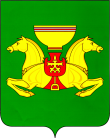 РАСПОРЯЖЕНИЕот 08.09.2020                                        с.Аскиз			                 № 452-р О начале отопительного сезона 2020-2021 годов на территорииАскизского районаВ связи с наступлением осеннего понижения температуры наружного воздуха на территории Аскизского района, в соответствии со  ст.ст.35, 40 Устава муниципального образования Аскизский район от 20.12.2005года:    1. Рекомендовать главамсельских и городских поселений Аскизского района:        1.1.Подготовить распорядительный документ о начале отопительного        сезона 2020-2021 годов на своих территориях;        1.2.  Начало отопительного сезона определить при соблюдении следующих  условий: среднесуточная температура наружного воздуха в течение 5-ти суток подряд ниже +8°С.   2.  Руководителям Управления образования администрации Аскизского района, Управления культуры администрации Аскизского района приступить к отопительному сезону 2020-2021 годов в подведомственных учреждениях при наступлении условий, указанных в пункте 1.2 настоящего распоряжения.   3.     Опубликовать настоящее распоряжение в газете «Аскизский труженик» и разместить на официальном сайте Администрации Аскизского района Республики Хакасия.   4.  Контроль за исполнением настоящего распоряжения возложить на заместителя главы Администрации Аскизского района Республики Хакасия Н.С.Асочакова.Глава Администрации                                                                         А.В.ЧелтыгмашевРоссийская ФедерацияАдминистрацияАскизского районаРеспублики Хакасия Россия ФедерациязыХакас РеспубликазынынАсхысаймаFынынустаF-пастаа